MA TRẬN ĐỀ KIỂM TRA ĐỊNH KỲ MÔN TIẾNG VIỆT CUỐI HỌC KÌ INăm học: 2022 - 2023I. Ma trận kiểm tra đọc hiểu và kiến thức Tiếng Việt:II. Ma trận kiểm tra viếtTRƯỜNG TIỂU HỌC HƯNG ĐẠO                     ĐỀ KIỂM TRA CUỐI KÌ IHọ và tên: ...............................................           MÔN: TIẾNG VIỆT ( Phần đọc)Lớp: ................                                                            Năm học: 2022 - 2023I. Kiểm tra đọc thành tiếng (6 điểm): ........ điểm    Giáo viên yêu cầu học sinh bắt thăm phiếu và  đọc các vần, tiếng, từ hoặc một số câu có trong phiếu.II. Kiểm tra đọc hiểu: Đọc thầm và làm bài tập (4 điểm)Bé Hà mê vẽBé Hà rất mê vẽ. Bé vẽ chú cún con mắt tròn ươn ướt. Bé vẽ khóm tre ở giữa làng. Bé vẽ giàn bí, từng quả già to như chân bố. Bé vẽ xe ô tô của chú đi băng băng trên phố... Tất cả bé vẽ trong trang vở trắng mẹ tặng cho dịp Tết.Khoanh tròn vào chữ cái trước ý trả lời đúng và làm bài tập:Câu 1: (1 điểm) Bé Hà rất mê làm gì? Câu 2: (1 điểm) Bé Hà vẽ quả bí như thế nào?A. mắt tròn ươn ướt. B. ở giữa làng.C. đỏ chon chót.D. to như chân bố.Câu 3: (1 điểm) Đánh dấu  trước ý đúng: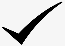           Bé Hà vẽ được làng xóm, bố, mẹ và chú.          Bé Hà vẽ được chú cún, khóm tre, giàn bí, xe ô tô.Câu 4: (1 điểm)a, Tìm và viết tiếng trong bài có vần ang:...............................................a, Tìm và viết tiếng trong bài có vần ât:...................................................TRƯỜNG TIỂU HỌC HƯNG ĐẠO                     ĐỀ KIỂM TRA CUỐI KÌ IHọ và tên: ...............................................           MÔN: TIẾNG VIỆT ( Phần viết)Lớp: .................................................                       Năm học: 2022 - 20231. Viết chính tả: ( 6 điểm) Giáo viên đọc cho học sinh viết vào giấy ô li:Bà và Lan	Bố mẹ Lan đi làm xa. Lan và bà ở nhà. Bà chăm sóc Lan rất cẩn thận. Khi bà mệt, Lan bóp trán cho bà. 2. Bài tập: (4 điểm)Câu 1: (1 điểm) Điền vào chỗ chấm c hay k? Câu 2: (1 điểm) Điền vào chỗ chấm in hay iên?Câu 3: (1 điểm) Điền dũng cảm hay chăm chỉ vào chỗ chấm?Chúng em ……………..………………………… học tập.Câu 4: (1 điểm) Nối đúng:ĐÁP ÁN – BIỂU ĐIỂM KIỂM TRA ĐỊNH KÌ CUỐI HỌC KÌ I MÔN TIẾNG VIỆT  -  Năm học : 2022 – 2023I. Phần đọc: (10 điểm).1. Đọc thành tiếng (6 điểm)- Học sinh đọc trơn các vần, tiếng, từ và 1-2 câu- Cách đánh giá các mức độ như sau:+ Đọc trơn, đúng vần, tiếng, từ, cụm từ, câu. (2 điểm)+ Âm lượng đọc vừa đủ nghe: (1 điểm) + Tốc độ đọc đạt yêu cầu (tối thiểu 20 tiếng/1 phút): (1 điểm)+ Phát âm rõ các âm vần khó, cần phân biệt. (1 điểm)+ Ngắt, nghỉ hơi đúng ở các dấu câu, các cụm từ: (1 điểm)2. Đọc hiểu:  (4 điểm)Câu 1: Đáp án C:  1 điểmCâu 2: Đáp án D:  1 điểmCâu 3: Ý 2 : 1 điểmCâu 4:  - Tiếng có vần ang: làng, trang: 0,5 điểm.- Tiếng có vần ât: rất, tất: 0,5 điểm.II. Phần viết: (10 điểm)1. Chính tả: (6 điểm) - Viết đúng chữ mẫu, đúng chính tả, bài viết sạch đẹp: 6 điểmCách trừ điểm:- Mỗi lỗi sai cùng loại (dấu thanh, âm đầu, vần..) trừ: 0,2 điểm (Toàn bài trừ không quá 4 điểm)- Trình bày bài, bài viết tẩy xóa: trừ từ 0,25 – 1 điểm2. Bài tập: (4 điểm) Câu 1: Điền đúng mỗi ý được 0,25 điểm            tìm kiếm, thú cưng, con gà, kết bạnCâu 2: Điền đúng mỗi ý được 0,25 điểm             đàn kiến, kín mít, niềm tin, cô tiênCâu 3: Điền đúng từ chăm chỉ được 1 điểmCâu 4: Nối đúng mỗi câu được 0,5 điểm:Mạch kiến thức,kĩ năngSố câu và số điểmMức 1Mức 1Mức 1Mức 2Mức 2Mức 2Mức 3Mức 3Mức 3TổngTổngTổngMạch kiến thức,kĩ năngSố câu và số điểmTNKQTLHT khácTNKQTLHT khácTNKQTLHT khácTNKQTLHT kháca) Đọc thành tiếng kết hợp kiểm tra kĩ năng nghe nói (tốc độ 20 tiếng/phút)Số câu11a) Đọc thành tiếng kết hợp kiểm tra kĩ năng nghe nói (tốc độ 20 tiếng/phút)Câu sốa) Đọc thành tiếng kết hợp kiểm tra kĩ năng nghe nói (tốc độ 20 tiếng/phút)Số điểm6,06,0b) Đọc  hiểuSố câu21131b) Đọc  hiểuCâu số1,243b) Đọc  hiểuSố điểm2,01,01,03,01,0        TổngSố câu3331 1 1 111555        TổngSố điểm8,08,08,01,01,01,01,01,01,0101010Mạch kiến thức,kĩ năngSố câu và số điểmMức 1Mức 1Mức 1Mức 2Mức 2Mức 2Mức 3Mức 3Mức 3TổngTổngTổngMạch kiến thức,kĩ năngSố câu và số điểmTNKQTLHT khácTNKQTLHT khácTNKQTLHT khácTNKQTLHT kháca) Chính tả (nghe -viết) (tốc độ 20 chữ/15 phút)Số câu11a) Chính tả (nghe -viết) (tốc độ 20 chữ/15 phút)(câu số)a) Chính tả (nghe -viết) (tốc độ 20 chữ/15 phút)Số điểm6,06,0b) Bài tậpSố câu211 4b) Bài tập(câu số)1,243b) Bài tậpSố điểm2,01,0 1,04,0    TổngSố câu222222111555    TổngSố điểm2,0 2,0 2,0 7.07.07.01,01,01,0101010ĐiểmNhận xét.....................................................................................................................................................................................................................................................................................................................................................................................................................A. HátB. MúaC. VẽD. Đi họctìm …..iếmthú ….ưng……on gà……ết bạnđàn k........k…… mítniềm t........         cô t…….có đủ thứ quả.Trăng đêm rằmphá cỗ.Mâm cỗ trung thusáng vằng vặc.có đủ thứ quả.Trăng đêm rằmphá cỗ.Mâm cỗ trung thusáng vằng vặc.